Reservation request at the hotel Ibis St. Petersburg CentreFor event – EACS 2016.  21 st Biennial conference of the European Association for Chinese Studies on period 23-28/08 2016Rate, per room per night, RUR 3800/4300 single/double occupancyAbove RATE INCLUDE Buffet BREAKFAST and 18% VAT.Registration for foreign citizens – 150 rub.Att. To:  Evgeniya Vartanova
Conference sales manager
ibis St Petersburg Centre
Ligovsky prospect, 54  – 191040 St Petersburg – Russia
Tel: +7 812 622 01 00 + 3121 – e-mail: h6157-sl3@accor.comIf you wish to tentatively book the space, please fill out this form:Number of rooms: 1Room type: STANDARD Dates (in-out)                   Name, Family name Payment methodAdditional information (if needed):The below services are provided FREE OF CHARGE for our guests:- Wi-Fi internet access in the hotel.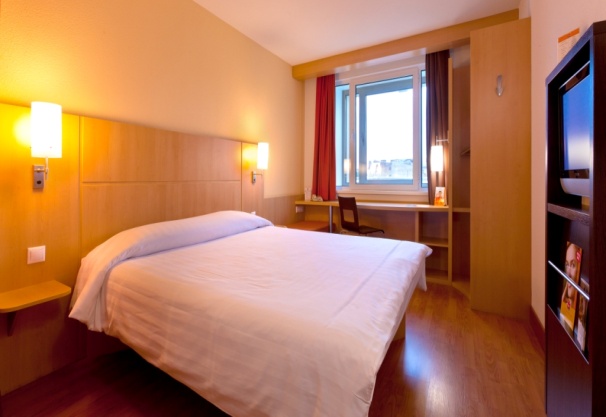 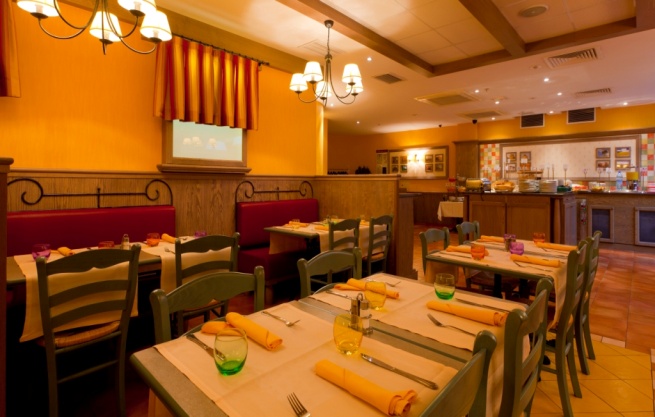 